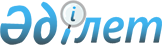 2015 жылы қоғамдық жұмыстарды ұйымдастыру мен қаржыландыру туралы
					
			Күшін жойған
			
			
		
					Шығыс Қазақстан облысы Үржар ауданы әкімдігінің 2014 жылғы 31 желтоқсандағы N 567 қаулысы. Шығыс Қазақстан облысының Әділет департаментінде 2015 жылғы 26 қаңтарда N 3654 болып тіркелді. Күші жойылды - Шығыс Қазақстан облысы Үржар ауданы әкімдігінің 2015 жылғы 18 желтоқсандағы N 693 қаулысымен      Ескерту. Күші жойылды - Шығыс Қазақстан облысы Үржар ауданы әкімдігінің 18.12.2015 N 693 қаулысымен (алғашқы ресми жарияланған күннен кейін күнтізбелік он күн өткен соң қолданысқа енгізіледі). 

      РҚАО-ның ескертпесі.

      Құжаттың мәтінінде түпнұсқаның пунктуациясы мен орфографиясы сақталған

      Қазақстан Республикасының 2001 жылғы 23 қаңтардағы "Халықты жұ-мыспен қамту туралы" Заңының 7 бабының 5) тармақшасының, 20 бабының, Қазақстан Республикасы Үкіметінің 2001 жылғы 19 маусымдағы № 836 "Халықты жұмыспен қамту туралы" Қазақстан Республикасының 2001 жылғы 23 қаңтардағы Заңын іске асыру жөніндегі шаралар туралы" қаулысымен бекітілген Қоғамдық жұмыстарды ұйымдастыру мен қаржыландыру ережесінің 6, 7, 8, 18 тармақтарының негізінде, мемлекеттік кепілдіктер жүйесін кеңейту мақсатында және жұмысқа орналасуда қиыншылық көретін халықтың әр түрлі топтарын қолдау үшін, Үржар ауданының әкімдігі ҚАУЛЫ ЕТЕДІ:

      2015 жылы қоғамдық жұмыстар ұйымдастырылсын.

      2015 жылы қоғамдық жұмыстар өткізілетін ұйымдардың қоса беріліп отырған тізбесі, қоғамдық жұмыстардың түрлері, көлемдері, қаржыландыру көздері және нақты шарттары бекітілсін.

      Қоғамдық жұмыстарға қатысушылардың жергілікті бюджет қаражаты-нан еңбекақысының мөлшері 2015 жылға белгіленген 1 ең төменгі жалақы мөлшерінде  бекітілсін.

       Осы қаулының орындалуын бақылау Үржар ауданы әкімінің орынбасары Қ.Б.Сеитқановқа жүктелсін.

       Осы қаулы оның алғашқы ресми жарияланған күнінен кейін күнтізбелік он күн өткен соң қолданысқа енгізіледі.

 2015 жылы қоғамдық жұмыстар өткізілетін ұйымдардың тізбесі, қоғамдық жұмыстардың түрлері, көлемдері, қаржыландыру көздері және нақты шарттары      Қоғамдық жұмыстардың нақты талаптары:

      Жұмыс аптасының ұзақтығы екі демалыс күнімен 5 күнді құрайды, сегіз сағаттық жұмыс күні, түскі үзіліс 1 сағат, еңбекақы төлеу, зейнетақы және әлеуметтік аударымдары, қолданылмаған еңбек демалысына өтемақы жүргізу еңбек шартының негiзiнде Қазақстан Республикасының заңнамасына сәйкес реттеледi, орындалатын жұмыстың санына, сапасына және күрделiлiгiне байланысты жұмыс уақытын есептеу табелінде көрсетілген дәлелді жұмыс істеген уақытына жұмыссыздардың жеке шоттарына аудару жолымен жүзеге асырылады; еңбекті қорғау және қауіпсіздік техникасы бойынша нұсқаулық, арнайы киімемлекеттік мекемесіен, саймандар мен құрал-жабдықтармен қамтамасыз ету, уақытша жұмысқа жарамсыздық бойынша әлеуметтік жәрдемақы төлеу, мертігу немесе басқа зақымдану салдарынан келтірілген зиянның орнын толтыру Қазақстан Республикасының заңнамасына сәйкес жұмыс берушімен жүргізіледі. Жұмыскерлердің жеке санаттары (әйелдер және отбасылық міндеттері бар басқа тұлғалар, мүгедектер, он сегіз жасқа толмаған тұлғалар) үшін қоғамдық жұмыстардың талаптары тиісті санатқа еңбек талаптарының ерекшелігін ескере отырып белгіленеді және Қазақстан Республикасы еңбек заңнамасына  сәйкес жұмыс берушінің және жұмыскердің арасында жасалған еңбек шарттарымен қарастырылады. 


					© 2012. Қазақстан Республикасы Әділет министрлігінің «Қазақстан Республикасының Заңнама және құқықтық ақпарат институты» ШЖҚ РМК
				
      Үржар ауданының әкімі

С. Зайнулдин
Үржар ауданы әкімдігінің
2014 жылғы
"31" желтоқсандағы
№ 567 қаулысымен
бекітілген№ р/с

Ұйымдар атауы

Қоғамдық жұмыс түрлері

Атқарылатын жұмыстар көлемі

Сұраныс (жарияланған қажеттілік)

Ұсыныс (бекітілген)

Қаржыландыру көздері

1

2

3

4

5

6

7

1

"Үржар ауданы әкімінің аппараты" мемлекеттік мекемесі

 

Ағымдағы құжаттармен жұмысқа, көшірме жасауға, оларды мұрағатқа өткізуге дайындауға көмек;

тазалық жұмыстары; 

гүлзарларды күтіп, баптау, суғару жұмыстары.

ай сайын 1000-1200 құжат;

ай сайын 60 шаршы метр; ай сайын 390 шаршы метр;

ай сайын 40 шаршы метр.

8

 

8

 

Үржар ауданының бюджеті

2.

"Үржар ауылдық округі әкімінің аппараты" мемлекеттік мекемесі

 

Ағымдағы құжаттармен жұмысқа, көшірме жасауға, оларды мұрағатқа өткізуге дайындауға көмек; 

Ұлы Отан соғысы ардагерлеріне көмек; 

тазалық жұмыстары; 

гүлзарларды күтіп, баптау, түп көшеттер отырғызу; 

санақ жұмыстарын жүргізуге көмек.

ай сайын 30-50 құжат;

ай сайын 5 Ұлы Отан соғысы-ның ардагері; 

ай сайын 50 көше;

жылына 7000-8000 түп көшет;

жылына 17000 тұрғындар.

70

 

70

 

Үржар ауданының бюджеті

 

3.

"Ақжар ауылдық округі әкімінің аппараты" мемлекеттік мекемесі

 

Ағымдағы құжаттармен жұмысқа, көшірме жасауға, оларды мұрағатқа өткізуге дайындауға көмек;

көшелерді тазалау, көгалдандыру; 

түп көшеттер отырғызу;

санақ жұмыстарын жүргізуге көмек.

ай сайын 20-30 құжат;

ай сайын 1000 шаршы метр; жылына 2000 түп көшет;

жылына 400 аула.

5

 

5

 

Үржар ауданының бюджеті

 

4.

"Көлденең ауылдық округі әкімінің аппараты" мемлекеттік мекемесі

Ағымдағы құжаттармен жұмысқа, көшірме жасауға, оларды мұрағатқа өткізуге дайындауға көмек, көгалдандыру, түп көшеттер отырғызу;

санақ жұмыстарын жүргізуге көмек.

ай сайын 20-30 құжат;

жылына 200 түп көшет; жылына 400 аула.

6

6

Үржар ауданының бюджеті

5.

"Бестерек ауылдық округі әкімінің аппараты" мемлекеттік мекемесі

Ағымдағы құжаттармен жұмысқа, көшірме жасауға, мұрағатқа өткізуге көмек; 

көпірлерді жөндеуге көмек, көшелерді, арықтарды тазарту;

түп көшет отырғызу;

санақ жұмыстарын жүргізуге көмек.

ай сайын 20-30 құжат;

ай сайын 5 км арық, жылына 5 көпір; 

жылына 300 түп көшет;

жылына 800 аула. 

3

 

3

 

Үржар ауданының бюджеті

 

6.

"Жаңа тілек ауылдық округі әкімінің аппараты" мемлекеттік мекемесі

 

Ағымдағы құжаттармен жұмысқа, көшірме жасауға, оларды мұрағатқа өткізуге дайындауға көмек; 

мәдени шараларды өткізуге көмек; 

түп көшет отырғызу; 

көшелерді, көпірлерді жөндеуге көмек; 

санақ жұмыстарын жүргізуге көмек.

ай сайын 20-30 құжат;

тоқсан сайын 3-4 шара; 200 түп көшет; жылына 8 көпір және 3 көше; жылына 500 аула.

5

 

5

 

Үржар ауданының бюджеті

 

7.

"Егінсу ауылдық округі әкімінің аппараты" мемлекеттік мекемесі

Ағымдағы құжаттармен жұмысқа, көшірме жасауға, оларды мұрағатқа өткізуге көмек; 

"Амангелді- Егінсу" каналын тазалау; 

көшелерді тазарту;

түп көшет отырғызу; 

санақ жұмыстарын жүргізуге көмек.

ай сайын 20-30 құжат;

жылына 6 км; 

ай сайын 6 көше; 

жылына 800 түп көшет; жылына 400 аула.

8

 

8

 

Үржар ауданының бюджеті

 

8.

"Елтай ауылдық округі әкімінің аппараты" мемлекеттік мекемесі

 

Ағымдағы құжаттармен жұмысқа, көшірме жасауға, оларды мұрағатқа өткізуге көмек;

тазалық жұмыстары; 

түп көшет отырғызу жұмыстары; 

көгалдандыру;

санақ жұмыстарын жүргізуге көмек.

ай сайын 20-30 құжат;

жылына 100 тонна қоқсық; жылына 320 түп көшет; 

ай сайын 12 гүлзарлар; 

жылына 400 аула.

6

 

6

 

Үржар ауданының бюджеті

 

9.

"Жоғарғы Егінсу ауылдық округі әкімінің аппараты" мемлекеттік мекемесі

 

Ағымдағы құжаттармен жұмысқа, көшірме жасауға, оларды мұрағатқа өткізуге көмек; 

"Тәуелсіздік саябағын" көгалдандыру, көшелерді тазарту; 

түп көшет отырғызу;

санақ жұмыстарын жүргізуге көмек.

ай сайын 20-30 құжат;

ай сайын 11 көше; 

жылына 200 түп көшет; ай сайын 400 аула.

6

6

 

Үржар ауданының бюджеті

10.

"Көкөзек ауылдық округі әкімінің аппараты" мемлекеттік мекемесі

 

Ағымдағы құжаттармен жұмысқа, көшірме жасауға, оларды мұрағатқа өткізуге көмек;

түп көшеттер отырғызу;

тазалық жұмыстары; 

санақ жұмыстарын жүргізуге көмек.

ай сайын 20-30 құжат;

жылына 300 түп көшет;

жылына 720 шаршы метр; 

жылына 200 аула.

7

 

7

 

Үржар ауданының бюджеті

 

11.

"Науалы ауылдық округі әкімінің аппараты" мемлекеттік мекемесі

 

Ағымдағы құжаттармен жұмысқа, көшірме жасауға, оларды мұрағатқа өткізуге көмек;

тазалық, көгалдандыру жұмыстары; 

арықтар тазалау;

мәдени шараларды өткізуге көмек; 

санақ жұмыстарын жүргізуге көмек.

ай сайын 20-30 құжат;

жылына 1600 шаршы метр;

ай сайын 24 арық; 

тоқсан сайын 3-4 шара; 

жылына 900 аула.

 

7

 

7

 

Үржар ауданының бюджеті

 

12.

"Барқытбел ауылдық округі әкімінің аппараты" мемлекеттік мекемесі

 

Ағымдағы құжаттармен жұмысқа, көшірме жасауға, оларды мұрағатқа өткізуге дайындауға көмек; көпірлер мен арықтарды тазалау;

көгалдандыру, түп көшеттер отырғыу;

санақ жұмыстарын жүргізуге көмек.

ай сайын 20-30 құжат;

ай сайын 8 көпір; жылына 400 түп көшет;

жылына 20 көше.

5

 

5

 

Үржар ауданының бюджеті

 

13.

"Салқынбел ауылдық округі әкімінің аппараты" мемлекеттік мекемесі

 

Ағымдағы құжаттармен жұмысқа, көшірме жасауға, оларды мұрағатқа өткізуге көмек; 

түп көшеттер отырғызу; 

тазалық жұмыстары, көшелерді тазалау;

санақ жұмыстарын жүргізуге көмек.

ай сайын 20-30 құжат;

жылына 400 түп көшет;

жылына 13 көше;

жылына 100 аула.

5

 

5

 

Үржар ауданының бюджеті

 

14.

"Қоңыршәулі ауылдық округі әкімінің аппараты" мемлекеттік мекемесі

 

Ағымдағы құжаттармен жұмысқа, көшірме жасауға, оларды мұрағатқа өткізуге көмек;

түп көшеттер отырғызу;

гүлзарларды күтіп-баптау, көшелерді тазалау; көпірлерді жөндеуге көмек; 

санақ жұмыстарын жүргізуге көмек.

ай сайын 20-30 құжат;

жылына 1500 түп көшет;

ай сайын 5 көше; 

жылына 3 көпір; 

жылына 700 аула.

12

 

12

 

Үржар ауданының бюджеті

 

15.

"Алтыншоқы ауылдық округі әкімінің аппараты" мемлекеттік мекемесі

 

Ағымдағы құжаттармен жұмысқа, көшірме жасауға, оларды мұрағатқа өткізуге көмек; 

түп көшеттер отырғызу; 

санақ жұмыстарын жүргізуге көмек.

ай сайын 20-30 құжат;

жылына 200 түп көшет;

жылына 300 аула.

6

 

6

 

Үржар ауданының бюджеті

 

16.

"Қарақол ауылдық округі әкімінің аппараты" мемлекеттік мекемесі

 

Ағымдағы құжаттармен жұмысқа, көшірме жасауға, оларды мұрағатқа өткізуге көмек;

көшелерді тазалау, көгалдандыру жұмыстары; көпірлерді жөндеуге көмек; 

түп көшеттер отырғызу; 

мәдени шаралар өткізуге көмек; 

санақ жұмыстарын жүргізуге көмек.

ай сайын 20-30 құжат;

ай сайын 5 көше; 

жылына 2 көпір;

жылына 800 түп көшет; 

айына 3-4 шара; 

жылына 600 аула.

6

 

6

 

Үржар ауданының бюджеті

 

17.

"Шолпан ауылдық округі әкімінің аппараты" мемлекеттік мекемесі

Ағымдағы құжаттармен жұмысқа көмек; 

көшелердің тазалық жұмыстары; 

түп көшеттер отырғызу; 

санақ жұмыстарын жүргізуге көмек.

ай сайын 20-30 құжат;

ай сайын 3 көше;

жылына 400 түп көшет; 

жылына 300 аула.

4

 

4

 

Үржар 

ауданының бюджеті

18.

"Мақаншы ауылдық округі әкімінің аппараты" мемлекеттік мекемесі

 

Ағымдағы құжаттармен жұмысқа, көшірме жасауға, оларды мұрағатқа өткізуге көмек; 

көшелерді тазалау, көгалдандыру;

ҰОС ардагерлеріне көмек; 

көпірлерді жөндеу; 

санақ жұмыстарын жүргізуге көмек.

ай сайын 40-50 құжат; 

жылына 2500 шаршы метр; 

ай сайын 3 ҰОС ардагері;

жылына 8 көпір;

жылына 3000 аула.

35

 

35

 

Үржар ауданының бюджеті

 

19.

"Ақшоқы ауылдық округі әкімінің аппараты" мемлекеттік мекемесі

Ағымдағы құжаттармен жұмысқа, көшірме жасауға, оларды мұрағатқа өткізуге көмек; 

түп көшеттер отырғызу; 

көшелерді, көпірлерді жөндеуге,

санақ жұмыстарын жүргізуге көмек.

ай сайын 20-30 құжат;

жылына 1000 түп көшет; 

жылына 6 көпір және 5 көше;

ай сайын 300 аула. 

5

5

Үржар ауданының бюджеті

20.

"Бахты ауылдық округі әкімінің аппараты" мемлекеттік мекемесі

 

Ағымдағы құжаттармен жұмысқа, көшірме жасауға, оларды мұрағатқа өткізуге көмек;

арықтарды тазалау, көпірлерді жөндеу;

түп көшеттер отырғызу;

мәдени шаралар өткізуге көмек;

санақ жұмыстарын жүргізуге көмек.

ай сайын 20-30 құжат;

жылына 3 көпір, ай сайын 8 арық; 

жылына 300 түп көшет;

айына 4-5 шара;

жылына 700 аула.

6

 

6

 

Үржар ауданының бюджеті

 

21.

"Келдімұрат ауылдық округі әкімінің аппараты" мемлекеттік мекемесі

 

Ағымдағы құжаттармен жұмысқа, көшірме жасауға, оларды мұрағатқа өткізуге көмек;

көшелерді тазарту, көгалдандыру, 

түп көшеттер отырғызу; 

арықтарды, көпірлерді тазалау; 

санақ жұмыстарын жүргізуге көмек.

ай сайын 20-30 құжат,

ай сайын 10 көше; 

жылына 500 түп көшет; 

ай сайын 10 арық және 10 көпір; 

жылына 200 аула.

5

 

5

 

Үржар ауданының бюджеті

 

22.

"Қабанбай ауылдық округі әкімінің аппараты" мемлекеттік мекемесі

 

Ағымдағы құжаттармен жұмысқа, көшірме жасауға, оларды мұрағатқа өткізуге көмек;

көшелерді тазалап, көпірлерді жөндеу, көгалдан-дыру, ескерткіштерді жөндеу;

мәдени шаралар өткізуге көмек; 

санақ жұмыстарын жүргізуге көмек.

ай сайын 25-30 құжат;

ай сайын13 көше, және 10 көпір;

жылына 5 ескерткіш; тоқсан сайын 4-5 шара;

жылына 900 аула.

10

 

10

 

Үржар ауданының бюджеті

 

23.

"Қарабұлақ ауылдық округі әкімінің аппараты" мемлекеттік мекемесі

 

Ағымдағы құжаттармен жұмысқа, көшірме жасауға, оларды мұрағатқа өткізуге көмек;

"Жастар" саябағы мен "Ардагерлер" аллеясының ішін тазарту; 

түп көшеттер отырғызу, гүлзарлардың күтімі; 

санақ жұмыстарын жүргізуге көмек.

ай сайын 25-30 құжат;

ай сайын 600 шаршы метр; 

жылына 200 түп көшет және 5 гүлзар;

жылына 400 аула.

5

 

5

 

Үржар ауданының бюджеті

 

24.

"Қарабұта ауылдық округі әкімінің аппараты" мемлекеттік мекемесі

 

Ағымдағы құжаттармен жұмысқа, көшірме жасауға, оларды мұрағатқа өткізуге көмек;

көшелерді тазалап, көпірлерді жөндеуге көмек; 

мәдени шаралар өткізуге көмек;

көгалдандыру, түп көшеттер отырғызу;

санақ жұмыстарын жүргізуге көмек.

ай сайын 25-30 құжат;

ай сайын 12 көше, жылына 5 көпір;

тоқсан сайын 2-3 шара, жылына 20 гүлзар, 300 түп көшет, 

жылына 300 аула.

7

 

7

 

Үржар ауданының бюджеті

 

25.

"Қаратал ауылдық округі әкімінің аппараты" мемлекеттік мекемесі

 

Ағымдағы құжаттармен жұмысқа, көшірме жасауға, оларды мұрағатқа өткізуге көмек;

ауланы тазалау, көгалдандыру, түп көшеттер отырғызу; көшелерді, көпірлерді тазалау ескерткіштерді жөндеуге көмек;

мәдени шаралар өткізуге көмек; 

санақ жұмыстарын жүргізуге көмек.

ай сайын 25-30 құжат;

жылына 1500 шаршы метр, жылына 200 түп көшет;

 жылына 4 көпір, жылына 3 ескерткіш; 

тоқсан сайын 3-4 шара; 

жылына 400 аула.

5

 

5

 

Үржар ауданының бюджеті

 

26.

"Қаратұма ауылдық округі әкімінің аппараты" мемлекеттік мекемесі

 

Ағымдағы құжаттармен жұмысқа, көшірме жасауға, оларды мұрағатқа өткізуге көмек;

түп көшеттер отырғызу, көшелерді тазалап, көпірлерді жөндеуге көмек;

санақ жұмыстарын жүргізуге көмек.

ай сайын 25-30 құжат;

жылына 250 түп көшет;

ай сайын 6 көше, жылына 4 көпір; 

жылына 500 аула.

7

 

7

 

Үржар ауданының бюджеті

 

27.

"Көктал ауылдық округі әкімінің аппараты" мемлекеттік мекемесі

 

Ағымдағы құжаттармен жұмысқа, көшірме жасауға, оларды мұрағатқа өткізуге көмек;

тазалық, көгалдандыру жұмыстары; 

түп көшеттер отырғызу; 

санақ жұмыстарын жүргізуге көмек.

ай сайын 25-30 құжат;

жылына 600 шаршы метр; жылына 200 түп көшет; 

жылына 200 аула.

5

 

5

 

Үржар ауданының бюджеті

28.

"Көктерек ауылдық округі әкімінің аппараты" мемлекеттік мекемесі

 

Ағымдағы құжаттармен жұмысқа, көшірме жасауға, оларды мұрағатқа өткізуге көмек;

көгалдандыру жұмыстары, көшелерді тазалау; түп көшеттер отырғызу;

санақ жұмыстарын жүргізуге көмек.

ай сайын 25-30 құжат,

ай сайын 9 көше;

жылына 200 түп көшет;

жылына 300 аула.

6

 

6

 

Үржар ауданының бюджеті

 

29.

"Үржар ауданының ауыл шаруашылығы және ветеринария бөлімі" мемлекеттік мекемесі

Ағымдағы құжаттармен жұмысқа, көшірме жасауға, оларды мұрағатқа өткізуге көмек.

ай сайын 25-30 көшірме,

ай сайын 25-50 құжат.

3

 

3

 

Үржар ауданының бюджеті

30.

"Үржар ауданының кәсіпкерлік бөлімі" мемлекеттік мекемесі

Ағымдағы құжаттармен жұмысқа, көшірме жасауға, оларды мұрағатқа өткізуге дайындауға көмек; ауланы тазалау.

ай сайын 25-30 көшірме;

ай сайын 25-30 құжат;

ай сайын 100 шаршы метр.

3

 

3

 

Үржар ауданының бюджеті

31.

"Үржар ауданының ішкі істер бөлімі" мемлекеттік мекемесі (келісім бойынша)

Ағымдағы құжаттармен жұмысқа, көшірме жасауға, оларды мұрағатқа өткізуге дайындауға көмек.

ай сайын 25-30 көшірме; 

ай сайын 300- 400 құжат.

 

4

 

4

 

Үржар ауданының бюджеті

32.

"ШҚО бойынша қылмыстық атқару жүйесі Департамен-тінің Үржар аудандық №1 қылмыстық атқару инспекциясы (келісім бойынша)

Тазалық, маусымдық жылыту жұмыстары,

ағымдағы құжаттармен жұмысқа, көшірме жасауға, оларды мұрағатқа өткізуге дайындауға көмек.

ай сайын 1000 шаршы метр;

ай сайын 100-150 құжат;

ай сайын 25-30 көшірме.

4

 

4

 

Үржар ауданының бюджеті

 

33.

Үржар ауданының прокуратурасы (келісім бойынша)

Ағымдағы құжаттармен жұмысқа көмек, көшірме жасау, оларды мұрағатқа өткізуге дайындауға көмек;

ауланы тазалау, маусымдық от жағу кезеңі.

ай сайын 800 құжат;

ай сайын 25-30 көшірме;

ай сайын 800 шаршы метр. 

6

 

6

 

Үржар ауданының бюджеті

34.

Үржар аудандық соты (келісім бойынша)

 

Корреспонденциялар жеткізу жұмыстары, ағымдағы құжаттармен жұмысқа көмек.

 

ай сайын 400 хат.

 

4

 

4

 

Үржар ауданының бюджеті

35.

"Үржар ауданының мемлекеттік мұрағаты" коммуналдық мемлекеттік мекемесі (келісім бойынша)

Мұрағат құжаттарымен жұмысқа көмек;

аула тазалау.

 

ай сайын 300 құжат;

ай сайын 300 шаршы метр.

 

5

 

5

 

Үржар ауданының бюджеті

36.

ШҚО Үржар ауданы әкімдігінің "Мәдениет үйі" мемлекеттік коммуналдық қазыналық кәсіпорны

Ағымдағы құжаттармен жұмысқа көмек, көшірме жасау, оларды мұрағатқа өткізуге дайындауға көмек; 

мәдени шараларды өткізуге көмек;

көгалдандыру, аула тазалау, түп көшеттер отырғызу.

ай сайын 200 құжат;

ай сайын 25-30 көшірме;

айына 3-4 шара;

ай сайын 500 шаршы метр;

жылына 200 түп көшет.

4

 

4

 

Үржар ауданының бюджеті

 

37.

Үржар ауданы бойынша мемлекеттік кірістер басқармасы (келісім бойынша)

Ағымдағы құжаттармен жұмысқа, көшірме жасауға, оларды мұрағатқа өткізуге дайындауға көмек; 

аула тазалау, көгалдандыру.

ай сайын 300 құжат;

ай сайын 200 көшірме;

ай сайын 1000 шаршы метр.

5

 

5

 

Үржар ауданының бюджеті

38.

"Үржар ауданының Әділет басқармасы" мемлекеттік мекемесі (келісім бойынша)

Ағымдағы құжаттармен жұмысқа көмек, көшірме жасау, оларды мұрағатқа өткізуге дайындауға көмек;

көктемгі тал егу жұмыстары, аула тазалау.

 

ай сайын 500-600 құжат;

ай сайын 150-200 сұраныс;

ай сайын 200 шаршы метр.

6

 

6

 

Үржар ауданының бюджеті

39.

"ШҚО бойынша жылжымайтын мүлік жөніндегі орталығы" Республикалық Мемлекеттік Қазынашылық Кәсіпорнының Үржар филиалы (келісім бойынша)

Ағымдағы құжаттармен жұмысқа көмек.

ай сайын 300 құжат.

4

4

Үржар ауданының бюджеті

 

40.

"Үржар аудандық жұмыспен қамту және әлеуметтік бағдарламалар бөлімі" мемлекеттік мекемесі

 

Ағымдағы құжаттармен жұмысқа көмек, көшірме жасау, оларды мұрағатқа өткізуге дайындауға көмек; 

тазалық жұмыстары, көгалдандыру және ҰОС ардагерлерінің үйлеріне ағымды жөндеу, отын дайындау, жұмыстарына көмек.

 

ай сайын 200 құжат;

ай сайын 70-80 көшірме;

ай сайын 700 шаршы метр;

ай сайын 10 текше метр.

14

14

Үржар ауданының бюджеті

41.

"Үржар аудандық білім бөлімі" мемлекеттік мекемесі

Көгалдандыру, маусымдық жылыту, аула тазалау жұмыстары;

түп көшеттер отырғызу.

ай сайын 50 шаршы метр;

жылына 600 түп көшет.

4

 

4

 

Үржар ауданының бюджеті

42.

"Үржар ауданының жер қатынастары бөлімі" мемлекеттік мекемесі

 

Ағымдағы құжаттармен жұмысқа көмек, көшірме жасау, оларды мұрағатқа өткізуге дайындауға көмек;

тазалық жұмыстары, көгалдандыру жұмыстары.

ай сайын 10-20 құжат;

ай сайын 400 акт;

ай сайын 650 шаршы метр.

3

 

3

 

Үржар ауданының бюджеті

 

43.

ШҚО әкімдігі денсаулық сақтау басқармасының "Үржар ауданының орталық аудандық ауруханасы" шаруашылық жүргізу құқығындағы коммуналдық мемлекеттік кәсіпорны (келісім бойынша)

Ағымдағы құжаттармен жұмысқа, көшірме жасау, оларды мұрағатқа өткізуге көмек; 

аула тазалау жұмыстары, көгалдандыру және түп көшеттер отырғызу.

ай сайын 150-200 құжат;

ай сайын 110-150 көшірме;

ай сайын 300 шаршы метр;

жылына 200 түп көшет.

3

 

3

 

Үржар ауданының бюджеті

 

44.

ШҚО әкімдігі денсаулық сақтау басқармасының "Үржар ауданының аудан-аралық ауруханасы" шаруа-шылық жүргізу құқығын-дағы коммуналдық мемле-кеттік кәсіпорны (келісім бойынша)

Ағымдағы құжаттармен жұмысқа, көшірме жасау, оларды мұрағатқа өткізуге көмек, санақ, аула тазалау, көгалдандыру және ғимараттағы ағымды жөндеу жұмыстарына көмек.

ай сайын 140-160 құжат,

ай сайын 100-130 көшірме жылына 880 карточка;

ай сайын 2200 үй;

ай сайын 1000 шаршы метр.

2

 

2

 

Үржар ауданының бюджеті

 

45.

"Үржар аудандық статистика басқармасы" мемлекеттік мекемесі (келісім бойынша)

Статистикалық есептілік жасауға, ағымдағы құжаттармен жұмысқа, дерекқорға енгізуге көмек.

 

ай сайын 50-70 құжат.

 

2

 

2

 

Үржар ауданының бюджеті

46.

"ШҚО Үржар ауданының қорғаныс істері жөніндегі бөлімі" мемлекеттік мекемесі (келісім бойынша)

Аула тазалау;

ағымдағы құжаттармен жұмысқа көмек.

 

ай сайын 300 шаршы метр;

ай сайын 40-50 құжат.

 

4

 

4

 

Үржар ауданының бюджеті

 

47.

ШҚО Үржар ауданы әкімдігінің "Үржар аудандық жастар орталығы" мемлекеттік мекемесі

Аула тазалау.

 

ай сайын 50 шаршы метр.

 

1

 

1

 

Үржар ауданының бюджеті

48.

ШҚО "Үржар аудандық мәдениет және тілдерді дамыту бөлімі" мемлекеттік мекемесі

Ағымдағы құжаттармен жұмысқа, көшірме жасау, оларды мұрағатқа өткізуге көмек; 

мәдени шараларды өткізуге көмек;

аула тазалау.

ай сайын 200 құжат; 

тоқсан сайын 3-4 шара;

ай сайын 500 шаршы метр.

5

 

5

 

Үржар ауданының бюджеті

49.

Шығыс Қазақстан облысы Әділет департаменті "Үржар ауданы аумақтық сот орындаушылар бөлімі" филиалы мемлекеттік мекемесі (келісім бойынша)

 

Ағымдағы құжаттармен жұмысқа көмек, көшірме жасау, хат-хабарларды жеткізу.

ай сайын 200 құжат;

жылына 2000 орындау өндірісі.

4

 

4

 

Үржар ауданының бюджеті

50.

"Қазақстан Республикасы Ауыл Шаруашылығы Министрлігі Агроөнеркәсіптік кешендегі Мемлекеттік Инспекция Комитетінің Үржар аудандық аумақтық инспекциясы" мемлекеттік мекемесі (келісім бойынша)

Ағымдағы құжаттармен жұмысқа көмек, көшірме жасау; 

түп көшеттер отырғызу;

көгалдандыру және аула тазалау.

 

ай сайын 200 құжат;

жылына 100 түп көшет; 

айына 300 шаршы метр.

3

 

3

 

Үржар ауданының бюджеті

 

51.

"Үржар ауданының экономика және бюджетті жоспарлау бөлімі" мемлекеттік мекемесі

Ағымдағы құжаттармен жұмысқа, көшірме жасау, оларды мұрағатқа өткізуге көмек.

ай сайын 200 құжат.

3

 

3

 

Үржар ауданының бюджеті

Барлығы:

360

360

